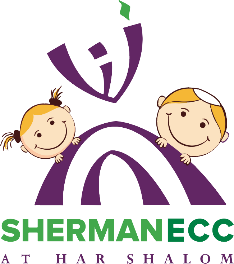 Ideas for learning at HomeCompiled by Beth Hoch School being closed is different and is hard to understand for children. Here is a social story created by Matan to help children understand.  Social story on school being closed.Resources from PJ Library for quarantined families.150 ideas for children’s activitiesStay at home survival guide101 free things to do with preschoolers50+ sensory ideas for children50 creative ideas for Legos or Duplos30 virtual field tripsMindfulness activities for childrenTinker tray ideasTot Music ClassINSTAGRAM ACCOUNTS TO FOLLOW@PJLibrary@sweetmommyhood (activities) @perfectpreschoolplans (activities)@play_at_home_mummy (activities) @Loveandlogicinstitute (parenting advice)@hand_in_hand_parenting (parenting advice) @dr.organicmommy (parenting advice)FB Group: Project quarantine 2020This was started by a friend of mine who works in in the school mental health field in Denver. Parents are sharing ideas with other parents around the country. 